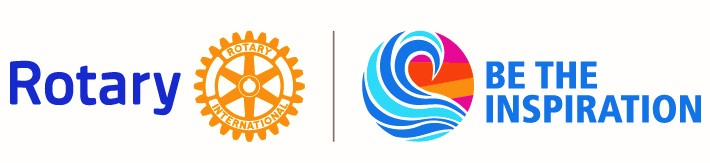 Please join theRotary Club of Newarkfor the District Banner Exchange /Changing of the GuardOn Tuesday June 19 at  6:00 pm atMAYFAIR FARMS		481 Eagle Rock Ave., West Orange, NJ 07052as we change our District Leadership  from                                                   outgoing Governor Peggy Mader (7470) & outgoing Governor Robert Zeglarski (7510)to John Wilson                                                                  The cost per person is $75.00     (which includes 1 hr. open bar and dinner)We will be having a small tricky tray at this event.  All funds will benefit the Kaphuha Community Water Project, TanzaniaPlease  send your reservation and check payable to Rotary Club of Newark Gail Alba, 17 Academy St., Suite 204, Newark, NJ 07102Name   __________________ Rotary Club ______________Address ___________________ e-mail _________________phone____________________For Info please contact Gail Alba, (973) 207-7263 LBIGAIL2@AOL.COMPlease respond by June 8, 2018